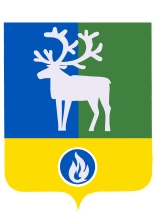 СЕЛЬСКОЕ ПОСЕЛЕНИЕ ПОЛНОВАТБЕЛОЯРСКИЙ РАЙОНХАНТЫ-МАНСИЙСКИЙ АВТОНОМНЫЙ ОКРУГ – ЮГРАСОВЕТ ДЕПУТАТОВСЕЛЬСКОГО ПОСЕЛЕНИЯ ПОЛНОВАТРЕШЕНИЕот 12 октября 2020 года                                                                                                            № 31                                                                                                                      О внесении изменений в решение Совета депутатов сельского поселения Полноват от 18 декабря 2018 года № 12 В соответствии с Федеральным законом от 3 июля 2018 года № 185-ФЗ «О внесении изменений в отдельные законодательные акты Российской Федерации в целях расширения имущественной поддержки субъектов малого и среднего предпринимательства», Совет депутатов сельского поселения Полноват р е ш и л:1. Внести в решение Совета депутатов сельского поселения Полноват от 18 декабря 2018 года № 12 «Об утверждении Порядка формирования, ведения, обязательного опубликования перечней муниципального имущества, свободного от прав третьих лиц (за исключением права хозяйственного ведения, права оперативного управления, а также имущественных прав субъектов малого и среднего предпринимательства), для предоставления во владение и (или) пользование на долгосрочной основе субъектам малого и среднего предпринимательства» (далее – решение) следующие изменения:1) наименование изложить в следующей редакции:«Об утверждении Порядка формирования, ведения, обязательного опубликования перечня муниципального имущества сельского поселения Полноват, свободного от прав третьих лиц (за исключением права хозяйственного ведения, права оперативного управления, а также имущественных прав субъектов малого и среднего предпринимательства)»;2) пункт 1 изложить в следующей редакции:«Утвердить прилагаемый Порядок формирования, ведения, обязательного опубликования перечня муниципального имущества сельского поселения Полноват, свободного от прав третьих лиц (за исключением права хозяйственного ведения, права оперативного управления, а также имущественных прав субъектов малого и среднего предпринимательства)».2. Внести в приложение «Порядок формирования, ведения, обязательного опубликования перечней муниципального имущества, свободного от прав третьих лиц (за исключением права хозяйственного ведения, права оперативного управления, а также имущественных прав субъектов малого и среднего предпринимательства), для предоставления во владение и (или) пользование на долгосрочной основе субъектам малого и среднего предпринимательства)» к решению следующие изменения:1) наименование изложить в следующей редакции:«Об утверждении Порядка формирования, ведения, обязательного опубликования перечня муниципального имущества сельского поселения Полноват, свободного от прав третьих лиц (за исключением права хозяйственного ведения, права оперативного управления, а также имущественных прав субъектов малого и среднего предпринимательства) (далее – Порядок)»;2) пункты 1.1, 1.2 раздела 1 изложить в следующей редакции:«1.1. Настоящий Порядок устанавливает правила формирования, ведения и обязательного опубликования перечня муниципального имущества сельского поселения Полноват, свободного от прав третьих лиц (за исключением права хозяйственного ведения, права оперативного управления, а также имущественных прав субъектов малого и среднего предпринимательства), предусмотренного частью 4 статьи 18 Федерального закона от 24 июля 2007 года № 209-ФЗ «О развитии малого и среднего предпринимательства в Российской Федерации» (далее - Перечень).1.2. Имущество, находящееся в муниципальной собственности сельского поселения Полноват (далее - имущество), включенное в Перечень, может быть использовано только в целях предоставления его во владение и (или) в пользование на долгосрочной основе (в том числе по льготным ставкам арендной платы) субъектам малого и среднего предпринимательства и организациям, образующим инфраструктуру поддержки субъектов малого и среднего предпринимательства, а также может быть отчуждено на возмездной основе в собственность субъектов малого и среднего предпринимательства в соответствии с Федеральным законом от 22 июля 2008 года № 159-ФЗ «Об особенностях отчуждения недвижимого имущества, находящегося в государственной или в муниципальной собственности и арендуемого субъектами малого и среднего предпринимательства, и о внесении изменений в отдельные законодательные акты Российской Федерации» и в случаях, указанных в подпунктах 6, 8 и 9 пункта 2 статьи 39.3 Земельного кодекса Российской Федерации.»;3) в пункте 2.2 раздела 2: а) дополнить абзацем восьмым следующего содержания:«В указанный перечень не включаются земельные участки, предусмотренные подпунктами 1 - 10, 13 - 15, 18 и 19 пункта 8 статьи 39.11 Земельного кодекса Российской Федерации, за исключением земельных участков, предоставленных в аренду субъектам малого и среднего предпринимательства.».2. Опубликовать настоящее решение в бюллетене «Официальный вестник сельского поселения Полноват» и разместить его в сети «Интернет» на официальном сайте органов местного самоуправления сельского поселения Полноват.3. Настоящее решение вступает в силу после его официального опубликования.Глава сельского поселения Полноват                                                                    Л.А. Макеева